Мастер-класс по созданию и оформлению простой презентаций в MS PowerPointИнформационные технологии занимают важнейшее место в жизни современного человека. Не одна сфера деятельности в настоящее время не осталась не затронутой влиянием информационных технологий, именно поэтому современный учитель должен владеть навыками работы с ними.Среди технологий, часто применяемых педагогами на занятиях, можно выделить мультимедиа-технологии, к которым, в свою очередь, и относятся презентации.Материалы и инструменты: Персональный компьютерПакет Microsoft Office, включающий в себя редактор презентаций PowerPoint.Этапы работы: Открываем MS PowerPoint через «Пуск», или создаем новый файл (Кликаем на рабочем столе правой кнопкой мыши, выбираем пункт «создать» - «презентация microsoft powerpoint»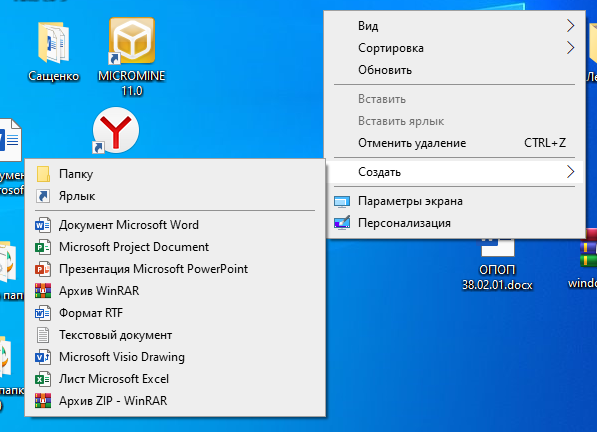 Придумываем название новому файлу.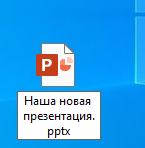 Открываем полученный файл, на вкладке главная выбираем «Создать новый слайд». На новом слайде в текстовом поле заполняем «Заголовок» и «Подзаголовок»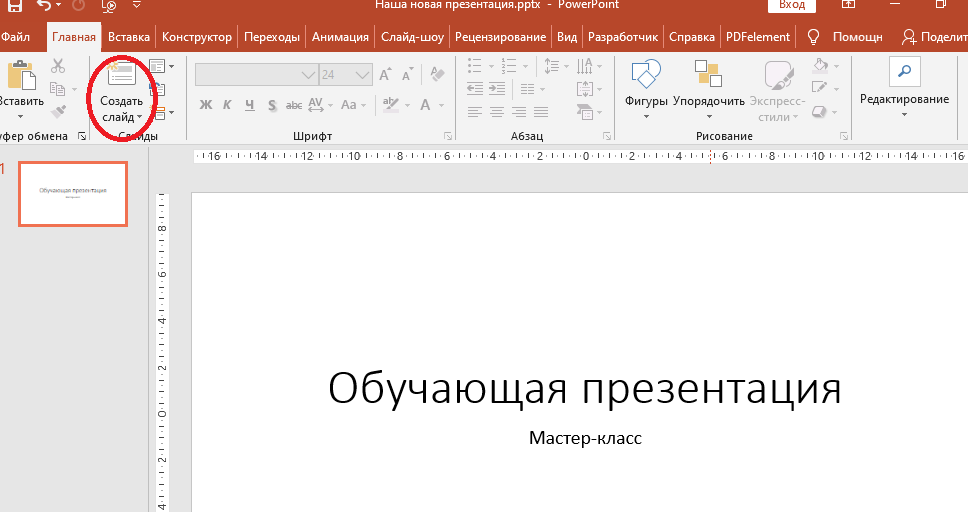 На вкладке «Вставка» выбираем «Рисунки» и тем самым добавляем на наш первый слайд графический объект.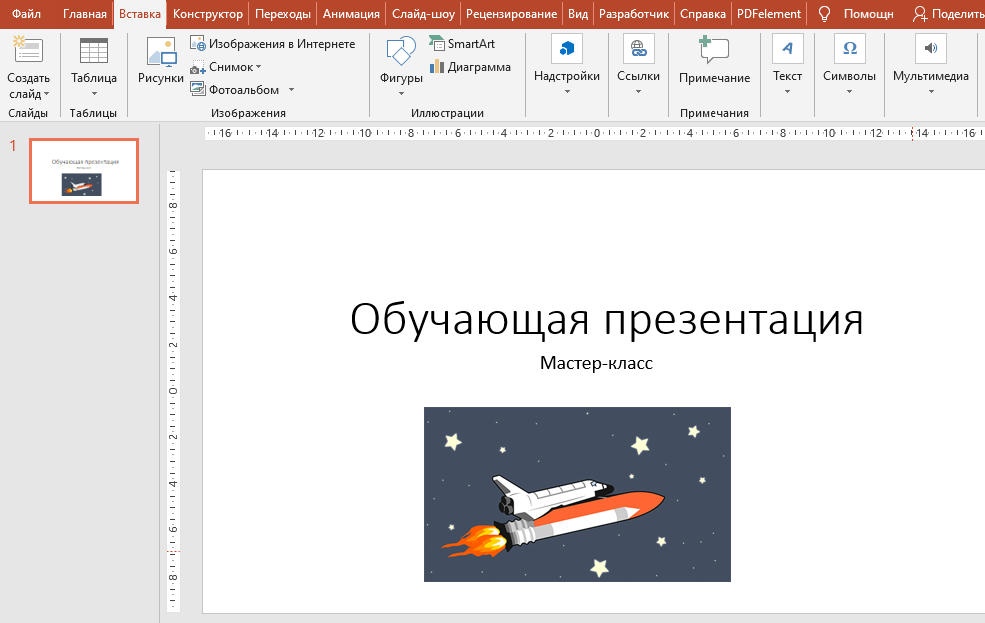 На вкладке «Конструктор» выбираем фоновое оформление слайдов.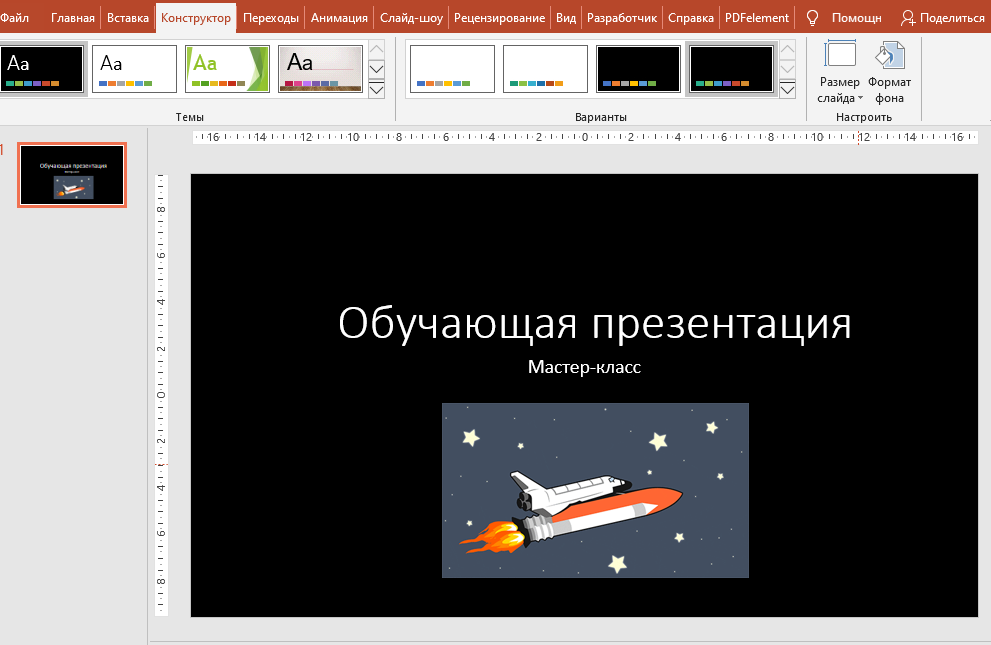 Далее снова через вкладку «Вставка» добавляем новые слайды, которые можно наполнить текстом, рисунками, видео, аудио и другой мультимедиа информацией.Добавляем на новый слайд текст, во вкладке «Главная» в разделе «Шрифт» меняем размер и стиль шрифта. Во вкладке «Абзац» настраиваем выравнивание. 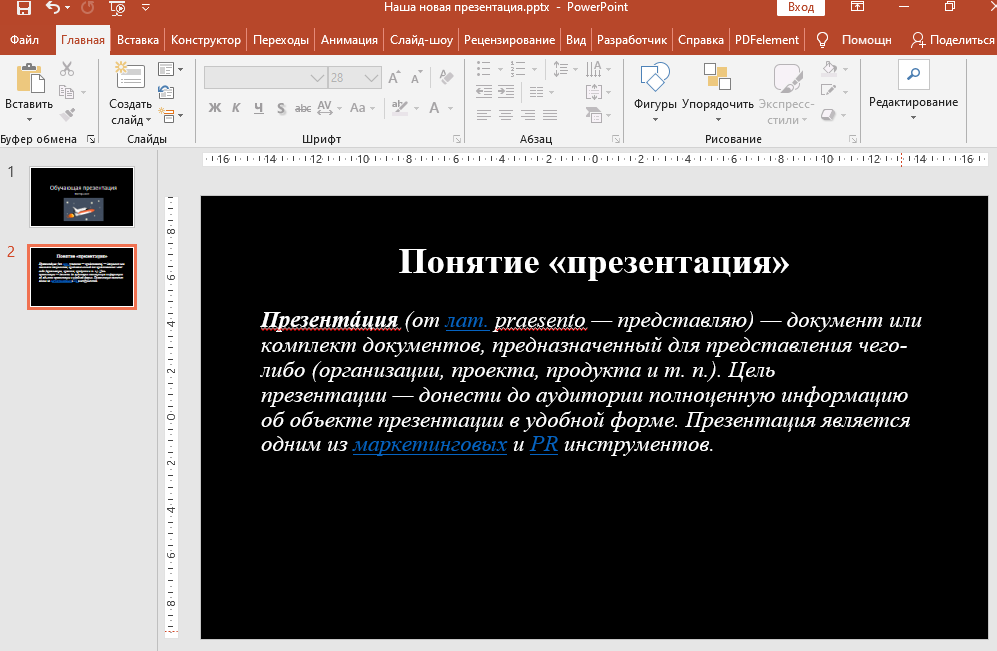 Для того, чтобы настроить переходы между слайдами, переходим во вкладку «Переходы» и выбираем понравившийся эффект.Для того, чтобы не «нагромождать» презентацию лишними эффектами и шрифтами, выбираем не более 2 эффектов, не выбираем разные шрифты и размеры текста на каждом слайде. Стараемся выполнить презентацию в минималистичном стиле, разбавляя текст графическими элементами, схемами и картинками.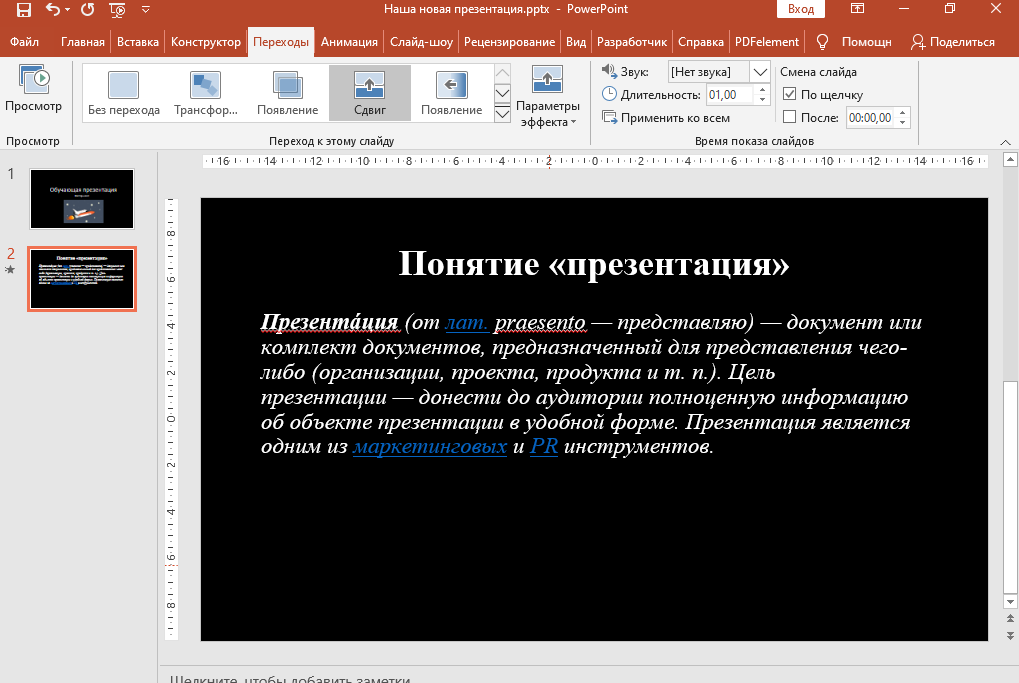 Для того, чтобы настроить анимацию на конкретный объект презентации, необходимо выделить данный объект, перейти во вкладку «Анимация» и выбрать нужную нам анимацию.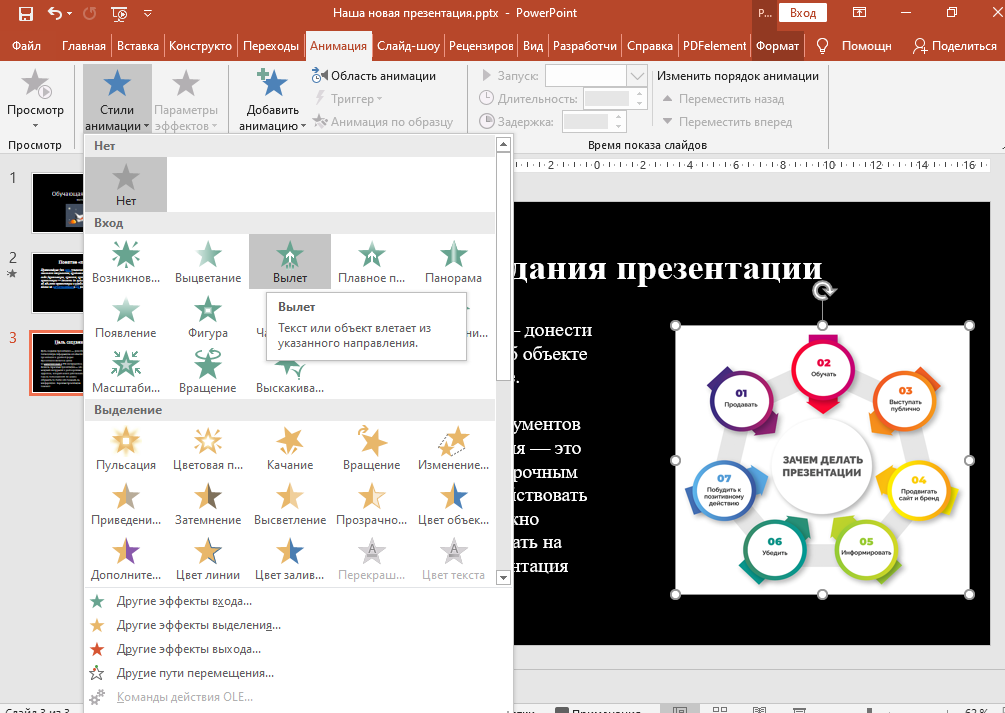 Добавляем остальную информацию, для просмотра получившейся презентации нажимаем клавишу «F5» на клавиатуре или переходим во вкладку «Слайд-шоу» и выбираем «С начала».Презентация готова!.